Give your child the ultimate summer vacation!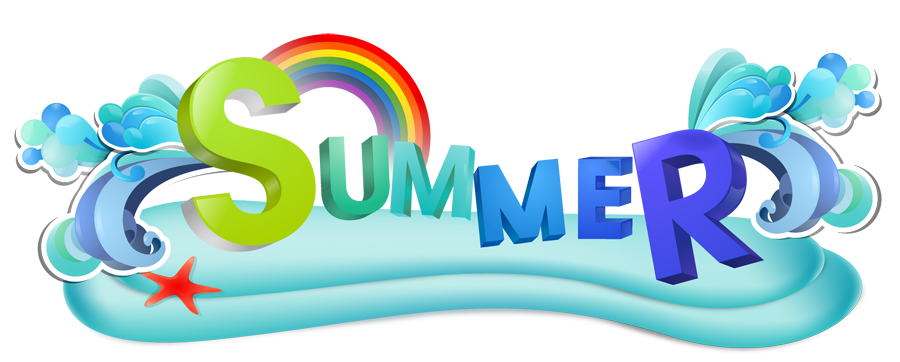 Standard Hours:  9:00 AM – 4:00 PMExtended Hours: 7:00 AM – 6:00 PMAll activities, meals and snacks included!Summer Learning & Fun Activities Include:Water gamesCultural Party Sprinkler TimeWater slide Sports PlayArts & Crafts dayPottery and clay workScienceStory TellingMusic and DanceCrazy Hair DayFavorite ProfessionCommunication SkillsLittle Chef’s workshopPhotographyNew FriendshipsMeals and Snacks…and much moreLarge Family? Ask about our discount for two or more children!Field Trips for Ages 7+ Include:Hilmar SwimmingBowlingMovies Picnics in the park We are a fully licensed daycare and learning center in Washingtonville, NY serving ages 4 – 10. For ages 6 weeks – 3 years, additional fees may apply for our summer daycare program. Pricing starts at $135/week and includes meals and snacks!Summer Registration is Ongoing!